Figure 1. Initial clinical and radiographic aspects of the adolescents 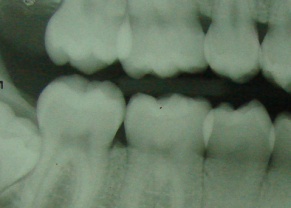 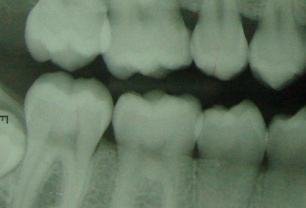 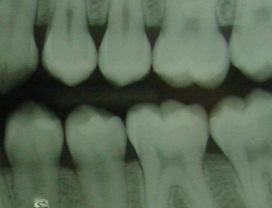 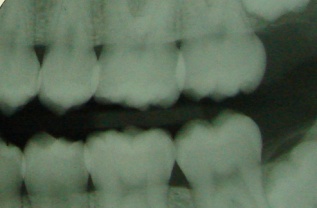 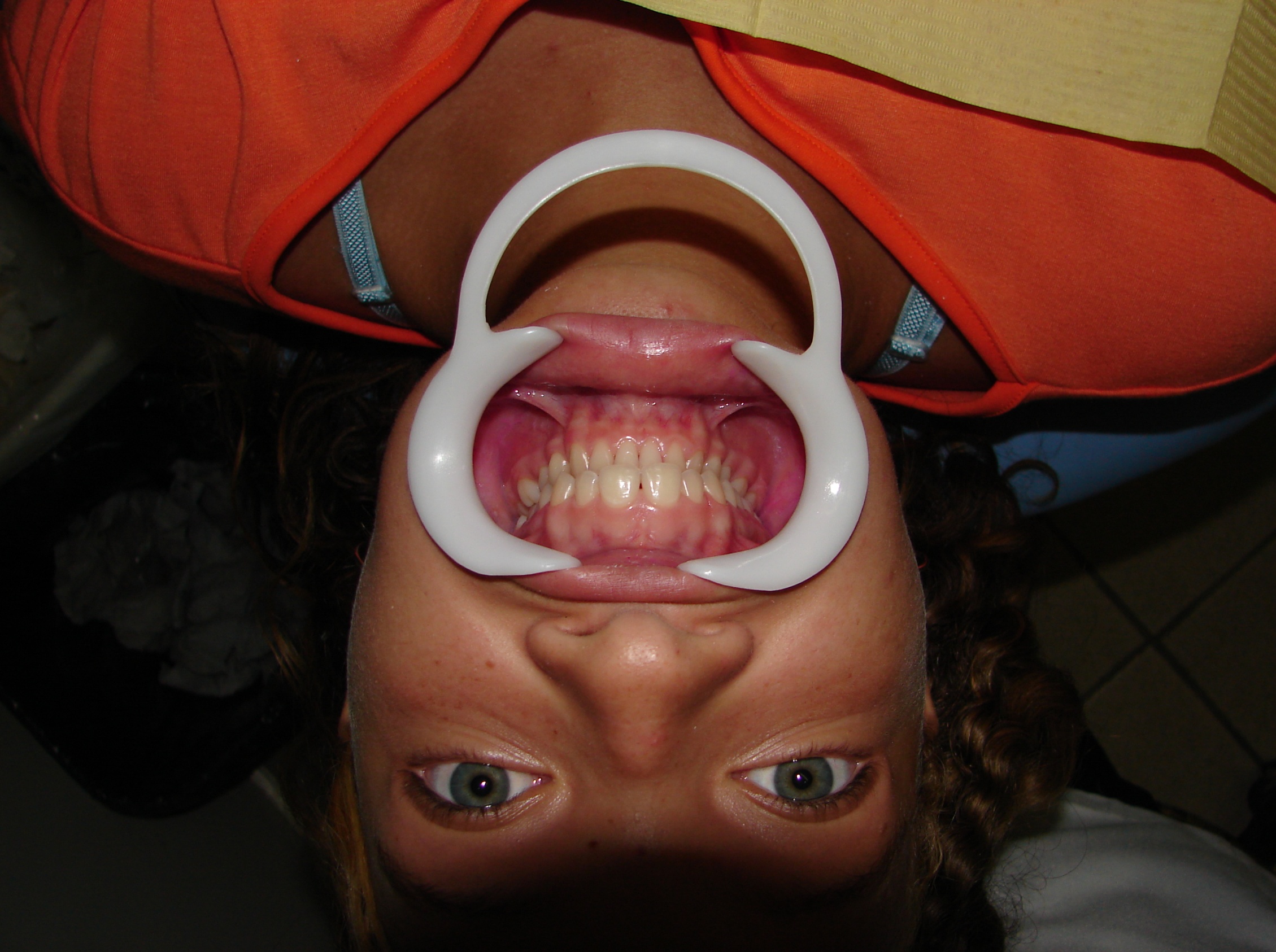 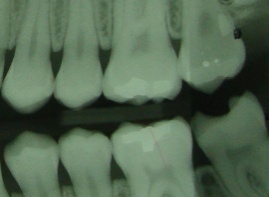 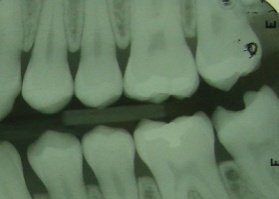 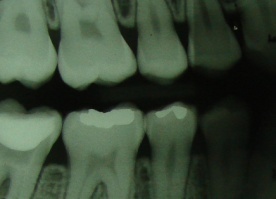 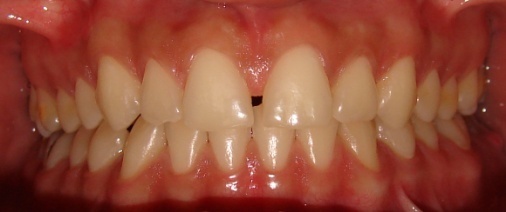 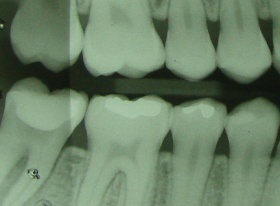 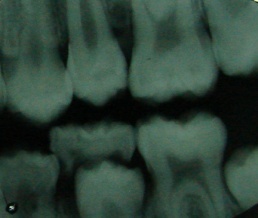 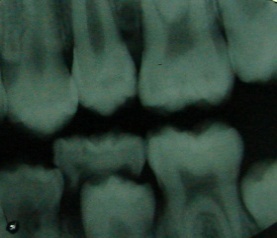 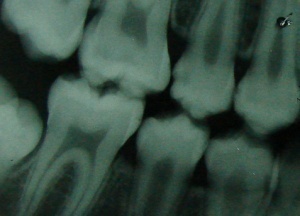 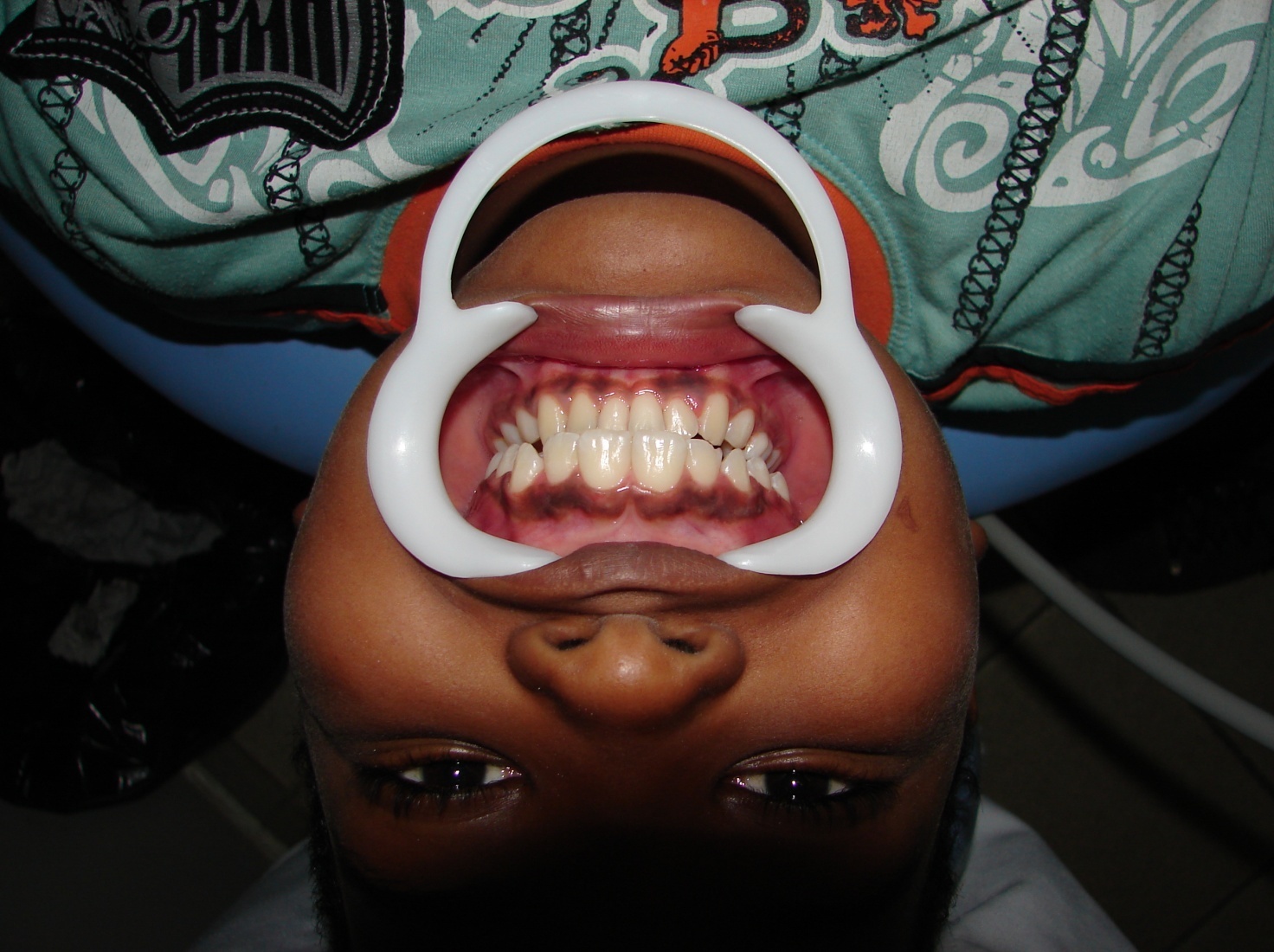 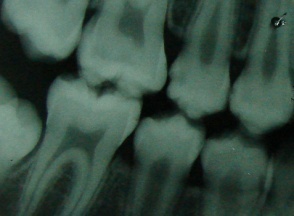 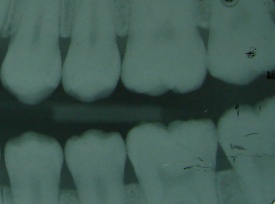 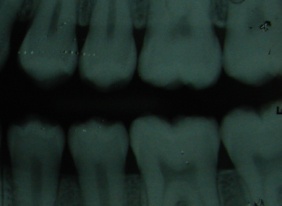 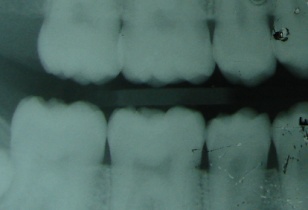 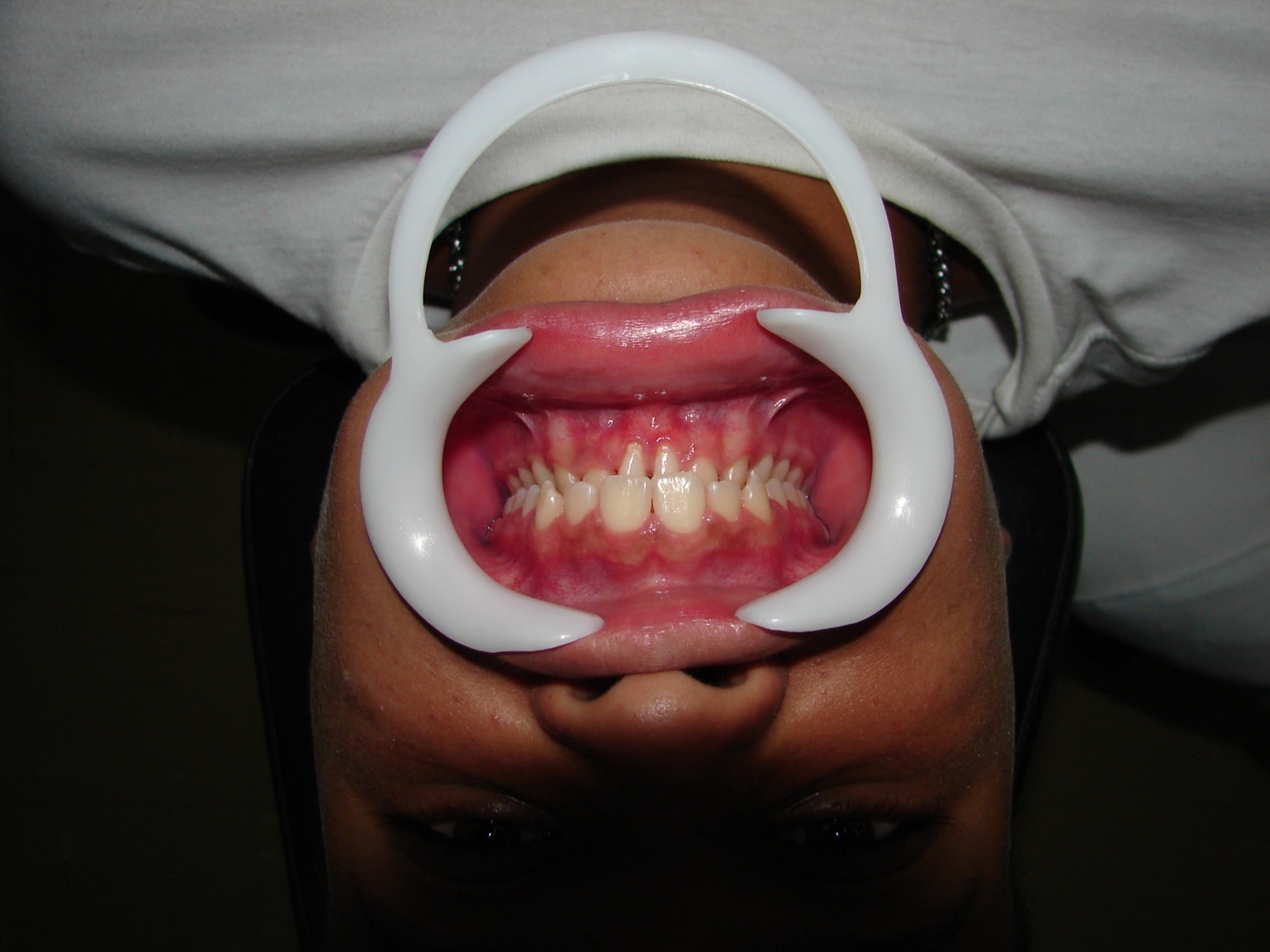 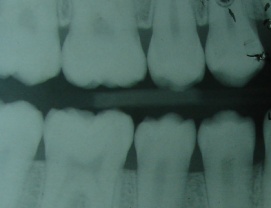 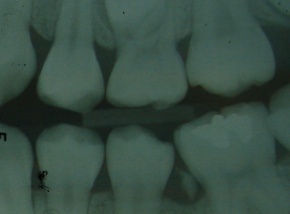 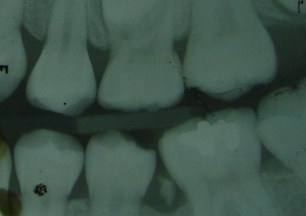 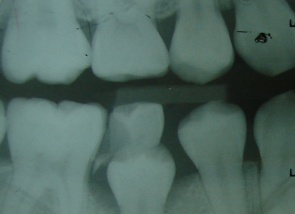 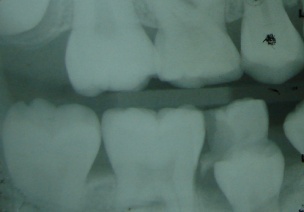 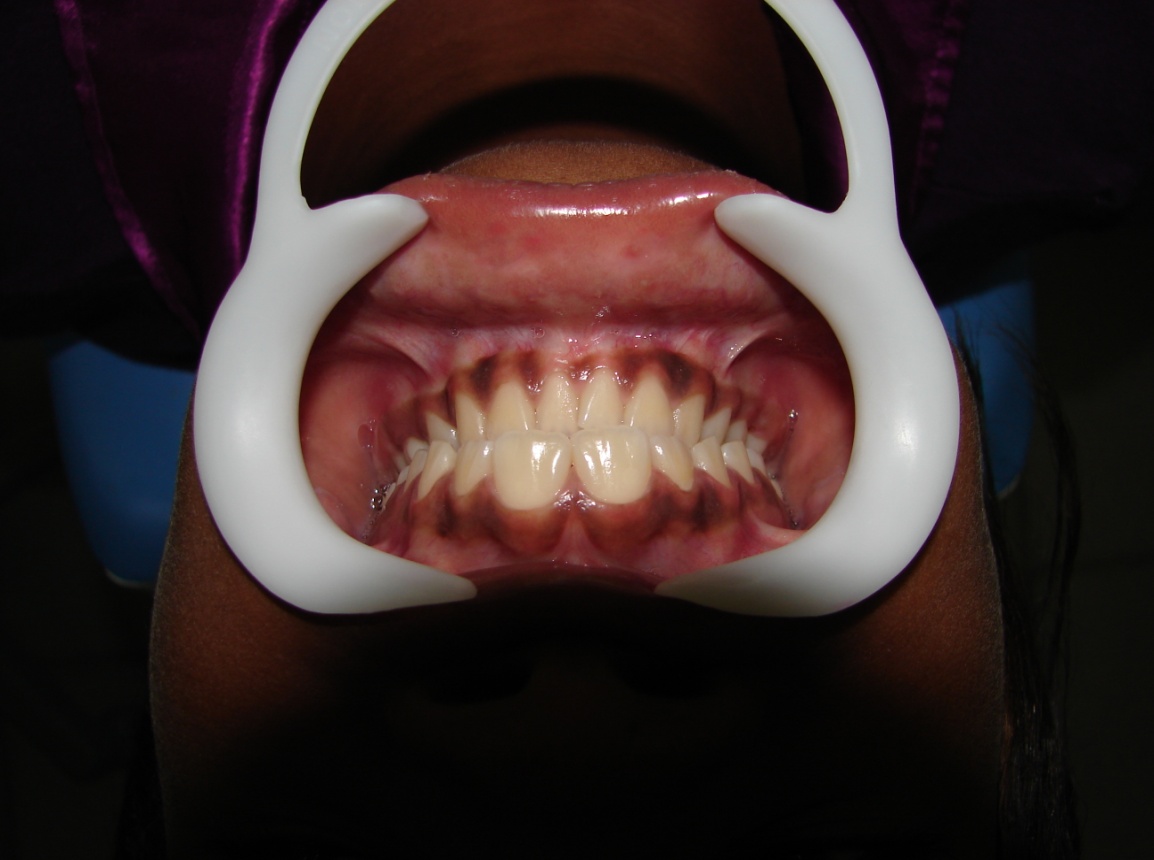 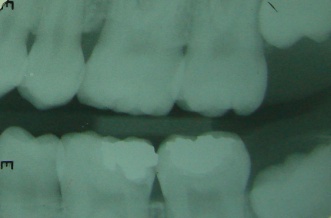 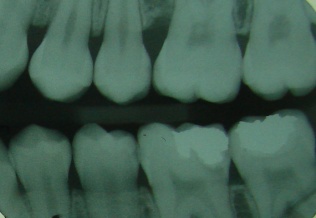 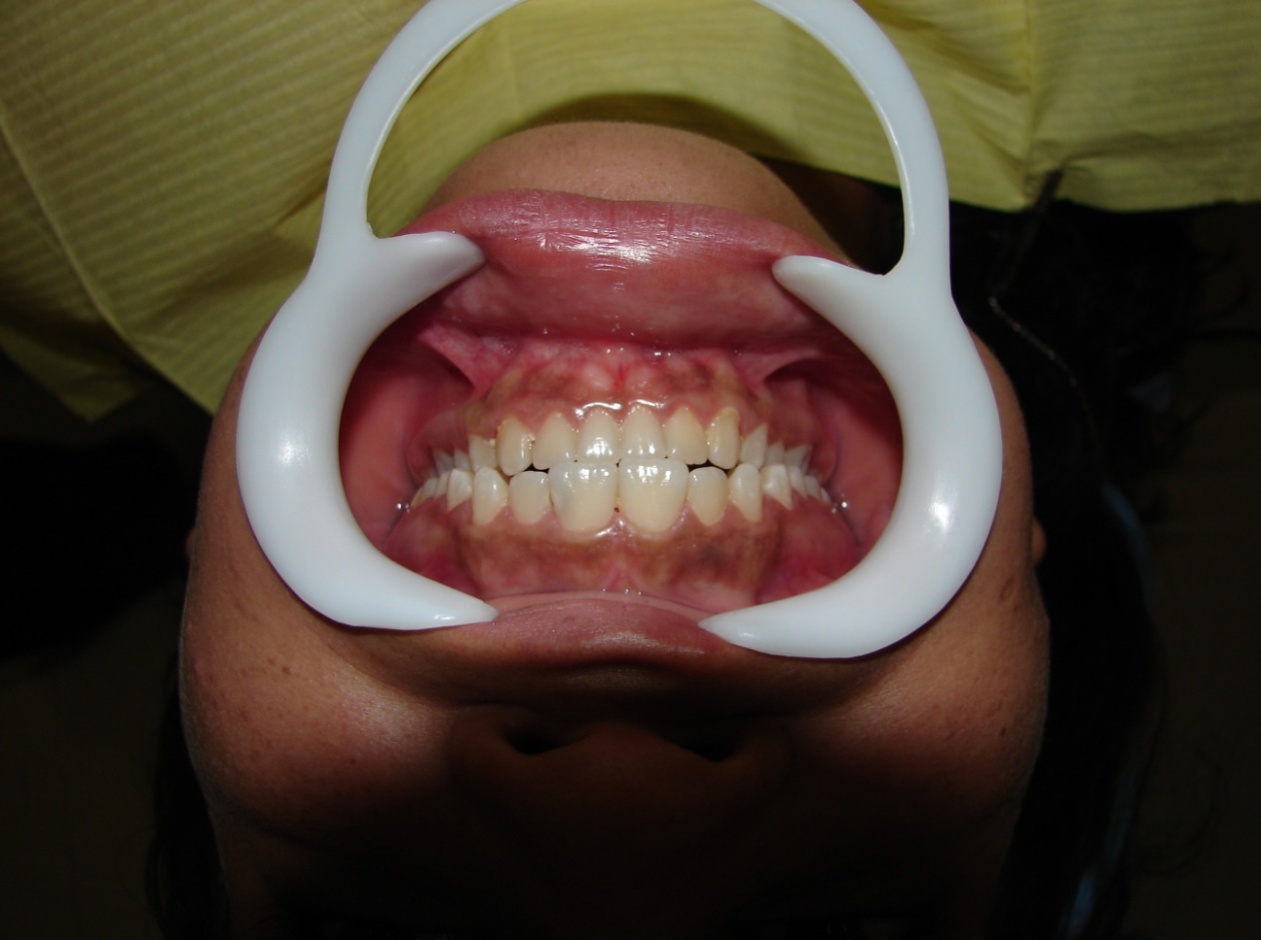 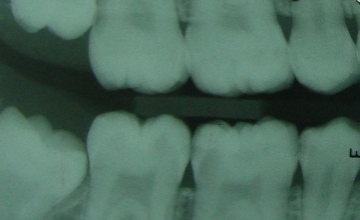 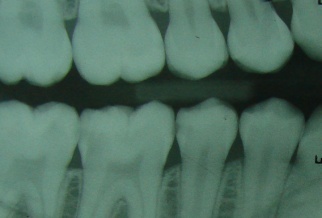 A-F: Denomination of adolescents attended in the study; 1 - Interproximal radiograph of left molars; 2 - Interproximal radiograph of left premolars; 3 - Interproximal radiograph of right molars; 4 - Interproximal radiograph of right premolars.